          PAPER 2					45 minutesCOMPOSITION[40 MARKS]Answer one question only using the spaces provided in this question paper. Credit will be given for clarity of expression and orderly presentation of material.Your composition should be written in French and should be between 60 and 80 words long. The guideline below each question will guide you.(a)	Quel est le nom de ton pays (b)	Où se situe ton pays (c)	Quello est la capitale de ton pays(d)	Combien de personnes y ill dans le pays? (e)	Nommez trois grandes villes de votre pays(f)	Nommez des lieux importants que l’on peut visiter (g)	Quelle est la date de l’indépendance de ton pays?(h)	Quelle est la monnaie de votre pays?(i)	Animes – ton pays? (j)	Pourquoi?	………………………………………………………………………………………………………………………….	………………………………………………………………………………………………………………………….	………………………………………………………………………………………………………………………….	………………………………………………………………………………………………………………………….	………………………………………………………………………………………………………………………….	………………………………………………………………………………………………………………………….	………………………………………………………………………………………………………………………….	………………………………………………………………………………………………………………………….	………………………………………………………………………………………………………………………….	………………………………………………………………………………………………………………………….	………………………………………………………………………………………………………………………….	………………………………………………………………………………………………………………………….	………………………………………………………………………………………………………………………….	………………………………………………………………………………………………………………………….	………………………………………………………………………………………………………………………….	………………………………………………………………………………………………………………………….	………………………………………………………………………………………………………………………….	………………………………………………………………………………………………………………………….	………………………………………………………………………………………………………………………….	………………………………………………………………………………………………………………………….2.	Study carefully the picture labelled (a) to (f) and narrate the story. The questions under the picture will guide you. Your story should be between 60 and 80 long. 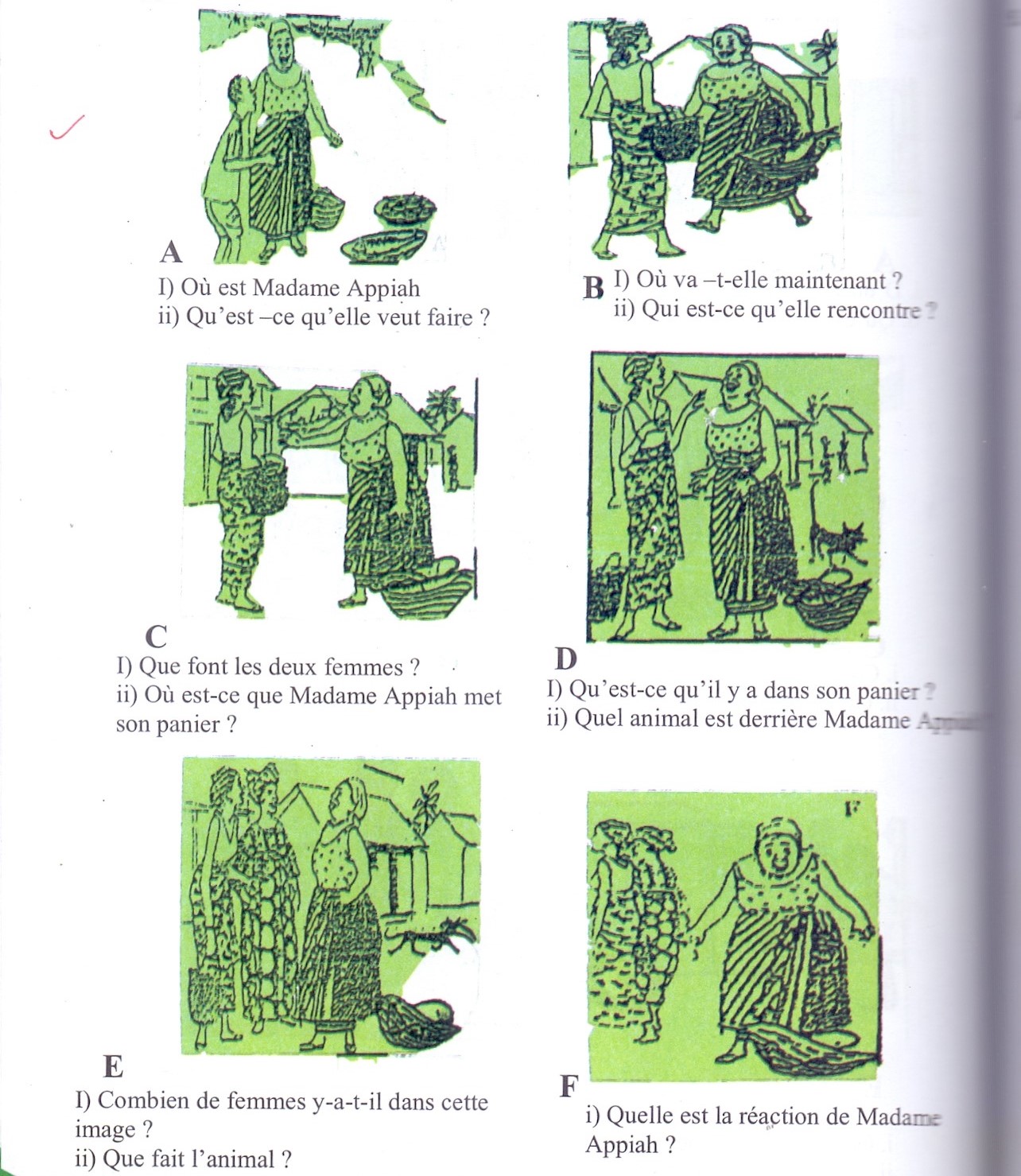 PAPER 1SECTION AAnswer all questions.Each question is followed by four options lettered A to D. Find the correct option for each question and shade in pencil on your answer sheet the answer space which bears the same letter as the option you have chosen. Give only one answer to each question.Think carefully before you shade the answer spaces; erase completely any answers you wish to change. Do all rough work on this question paper.PART I For each question choose from the options lettered A to D the one that is most suitable to complete the sentences given and shade on your answer sheet the letter of the answer you have chosen.Elle mangent …………… pain de la 			la 			du 			une Kofi vient de ……………… du riz manger 		manges 		mange		mangèIls sont partis au cinèma pour ………… des films règarder  		regarder 		regarde		regardes  Nous ……… un bon professeur ont  			a 			avez 		avons La fille ……… la tèlèvision regarder 		regardes		regarde 		regardezLes ……………… sont sous la chaise livre 			livres 		livrie 		liveLe noix de coco est ………………….un fruit 		un animal 		un arbre 		une lègume Kwame est …………… intelligent que son frère très  			plus 		puis 			trop Les hommes …………………. au revoir dites 			disent 		disons 		dits Vous …………. tous sages.sommes 		êtes 			est 			es PART IICOMPREHENSIONRead the passage below carefully and answer the question that follow by shading on your objective sheet the answer which correspond with the correct answer.C’est Samedi, le jour du marchè. Tout le monde se lève de bonne heure dans le village de rikiti. Personne ne va au champ ce jour-là. Les hommes, les enfants vont tous au marché. Au marchè ils vendent et achètent beaucoup de choses. Ils rencontrent aussi des amis. Ce jour-là, les jeunes hommes et les jeunes filles sont très contentes. Au marchè, les marchands crient pour appeler les acheteurs. On trouve toute sorte de choses; poissons, viande, vêtements, chaussures, bijoux et beaucoup d’autres objets. C’est une journèe agrèable. Questions:Dans le village de Rikiti, on va au marchè………tout  la semaine une fois par semaine chaque jour de la semaine chaque dimanche On va au marchè pour ……cultiver les champs jouer danser vendre et acheter des marchandises au marchè on vend ……des hommes et des poissons des chaussures et arbres des poissions et des chaussures des femmes et des bijoux Que font les marchands pour vendre leurs products? Ils crient pour appeller  les acheteurs Ils resent silencieuxIls sourient Ils parlent avec les acheteurs Quand est-ce que tout le monde se lève, le jour du marchè?A minute bonne heure en retard à l’heureLe jour du marchè, quelle est le sentiment des jeunes hommes et les jeunes filles? Ils sontmècontents 		gentils 		contents		ennuyeux Au marchè on trouve toute sorte de choses Vrai			faux 		on ne sait pas 	ce n’est pas dit Personne ne va au champ le jour du marchè Vrai 			B. on ne sait pas 	C. ce n’est pas dit 	D. fauxQuel jour vont – ils au marchè Lundi 			B. Marchi		C. Dimanche 		D. Samedi Donnez un titre au passage Les femmes au marchèpromenade au village la fête du village le jour de marchèPART IIIAlice va au marchèAujourd’hui c’est samedi. Madame Bonsu ….21… très malade. Elle ne peut pas aller …22… marchè. Elle doit aller ….23…. hôpital. Madame Bonsu appelle …..24… fille, Alice, et elle ….25… dit d’aller au marchè. Elle lui donne la liste des choses qu’elle doit ….26…. et cinquante cedis.Au marchè, Alice achète ….27… viande, du poisson ….28…. tomates, du pain, du piment, des oignons, et ….29… sel. Quand elle finit les courses. Elle prend un taxi et va ….30… maison. 	A		B		C		D21. 	es 		est 		a		être22. 	au 		à l’		au 		vers23. 	a		à l’		au		à la24. 	ses 		son		ton		sa25. 	le 		leur 		lui		la 26. 	achats		achète		achetè		acheter27. 	du		de la 		de l’ 		des 28. 	des		de la 		du 		à la29. 	au 		aux		du 		à30. 	à		à là		au		àPART IVFor each question, choose from the options lettered a to D one that is most suitable to replace the underlined words. 31. 	Aba regarde les peintures A. 	Aba le regardeB. 	Aba la regardeC. 	Aba les regardeD. 	aba l’regarde 32. 	Ben cherche la photoA. 	Ben la cherche B. 	Ben le chercheC. 	Ben cherche leD. 	Cherche le Ben 33. 	Akosua parle à maryA. 	Akosua lui parle B. 	Lui parle Akosua C. 	Akosua les parle D. 	Akosua parle lui 34. 	Les èlèves regardent les nuages A. 	Les èlèves les regardent B. 	Les èlèves regardent les C. 	Les regardent les èlèves
D. 	Les èlèves regardent les 35.	Elle achète la gomme A. 	Elle la achète B. 	Elle le achète C. 	Elle l’achète D. 	Elle les achète36. 	Laura donne les cahier aux fillesA. 	Laura leur donneB. 	Laura donne leurC. 	Donne leur laura D. 	Leur donne laura 37. 	Ntow mange du painA. 	Ntow le mange B. 	Ntow en mange C. 	Ntow l’mange D. 	Le mange Ntow 38. 	Akos va au marchè A. 	Akos y vaB. 	Akos en vaC. 	Akos le vaD. 	Akos la va39. 	Cobbold ècrit une lettre à ses amisA. 	Cobbold leur ècrit B. 	Cobbold l’ècrit C. 	Cobbold la ècrit D. 	Cobbold le ècrit 40. 	Monsieur Essilfie donne à son ami de l’argent A. 	Monsieur Essilfie leur donne B. 	Monsieur Essilfie le donne C. 	Monsieur Essilfie la donne D. 	Monsieur Essilfie lui donneEND OF PAPER